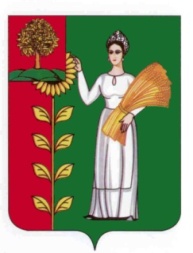 СОВЕТ  ДЕПУТАТОВ СЕЛЬСКОГО  ПОСЕЛЕНИЯ КАВЕРИНСКИЙ  СЕЛЬСОВЕТ Добринского муниципального района Липецкой  областиРоссийской Федерации50 - я сессия IV созываР Е Ш Е Н И Е17.09.2012г.                                                 с. Паршиновка                                                     № 83– рсО внесении изменений в Положение                                                                                                       «Об оплате труда работников бюджетных учреждений администрации                                 сельского поселения Каверинский сельсовет                                                                            Добринского муниципального района Липецкой области»(утверждённый решением сессии Каверинского сельского Совета депутатов №106 – рс                      от 11.11.2008г., в редакции решения Совета депутатов сельского поселения Каверинский сельсовет № 39-рс от 23.06.2011г.,  № 49-рс от 23.11.2011г.)        Рассмотрев внесенный, исполняющему обязанности главы сельского поселения Каверинский сельсовет, проект решения « О внесении изменений в Положение «Об оплате труда работников бюджетных учреждений администрации сельского поселения Каверинский сельсовет Добринского муниципального района Липецкой области»» (утверждённый решением сессии Каверинского сельского Совета депутатов №106 – рс от 11.11.2008г., в редакции решения Совета депутатов сельского поселения Каверинский сельсовет № 39-рс от 23.06.2011г.,  № 49-рс от 23.11.2011г.), руководствуясь статьей 26 Устава сельского поселения Каверинский сельсовет, учитывая предложения постоянной комиссии по экономике, бюджету и муниципальной собственности, Совет депутатов сельского поселения Каверинский сельсовет  РЕШИЛ:             1. Принять изменения в Положение «Об оплате труда работников бюджетных учреждений администрации сельского поселения Каверинский сельсовет Добринского муниципального района Липецкой области»» (утверждённый решением сессии Каверинского сельского Совета депутатов №106 – рс от 11.11.2008г., в редакции решения Совета депутатов сельского поселения Каверинский сельсовет № 39-рс от 23.06.2011г.,  № 49-рс от 23.11.2011г.), (прилагаются).             2. Направить указанный нормативный  правовой акт исполняющему обязанности главы сельского поселения Каверинский сельсовет для подписания и официального обнародования.             3. Действия настоящего решения распространяется на правоотношения, возникшие                    с 01 октября 2012г.Председатель Совета депутатов                                                                                                             сельского поселения      Каверинский сельсовет                                                 Н.А.Попов                                                                                                             Приняты                                                                                                                                                                   решением Совета депутатов                                                                                                                               сельского  поселения                                                                                                   Каверинский сельсовет                                                                                                                  от 17.09.2012г. № 82 - рсИзменения                                                                                                                                      в Положение   «Об оплате труда работников бюджетных учреждений администрации  сельского поселения Каверинский сельсовет                 Добринского муниципального района Липецкой области»                             (утверждённый решением сессии Каверинского сельского Совета депутатов №106 – рс от 11.11.2008г., в редакции решения Совета депутатов сельского поселения Каверинский сельсовет № 39-рс от 23.06.2011г.,  № 49-рс от 23.11.2011г.) Внести в Положение ««Об оплате труда работников бюджетных учреждений Каверинского сельсовета» Добринского муниципального района Липецкой области следующие изменения:             1.1.увеличить с 01 октября 2012 года:- установленные решением Совета депутатов сельского поселения Каверинский сельсовет Добринского муниципального района от 11.11.2008 г № 106-рс «Об оплате труда работников бюджетных учреждений Каверинского сельсовета» Добринского района Липецкой области (в редакции решения Совета депутатов сельского поселения Каверинский сельсовет № 39-рс от 23.06.2011г, № 49-рс от 23.11.2011г.) должностные оклады работников МБУК «Каверинский ПЦК» Добринского района Липецкой области.В приложении №4 таблицу № 1 изложить в следующей редакции:    Таблица 1Должностные оклады руководителей, специалистов и служащихпо профессиональным квалификационным группам бюджетныхучреждений культуры муниципального района3. В приложении №5 таблицу 1 изложить в следующей редакции: Таблица 1Должностные оклады руководителей, специалистов и служащих общеотраслевых должностей4. таблицу № 3 изложить в следующей редакции:Таблица 3Тарифные разряды, межразрядные тарифные коэффициенты и тарифные ставки тарифной сетки по оплате труда рабочихрайонных муниципальных учреждений 	2.Изменения вступают в силу со дня официального опубликования и распространяются на правоотношения, возникшие с 1 октября 2012 года.И.О. Главы сельского поселения Каверинский сельсовет                                                         Н.В.ГорбачёваНаименование должности и критерии установления должностных окладовНаименование должности и критерии установления должностных окладовНаименование должности и критерии установления должностных окладовНаименование должности и критерии установления должностных окладовДолжностной оклад, установленный в зависимости                                         от квалификационной категории (руб.)Должностной оклад, установленный в зависимости                                         от квалификационной категории (руб.)Должностной оклад, установленный в зависимости                                         от квалификационной категории (руб.)Должностной оклад, установленный в зависимости                                         от квалификационной категории (руб.)Должностной оклад, установленный в зависимости                                         от квалификационной категории (руб.)Должностной оклад, установленный в зависимости                                         от квалификационной категории (руб.)Должностной оклад, установленный в зависимости                                         от квалификационной категории (руб.)Должностной оклад, установленный в зависимости                                         от квалификационной категории (руб.)Должностной оклад, установленный в зависимости                                         от квалификационной категории (руб.)Должностной оклад, установленный в зависимости                                         от квалификационной категории (руб.)Должностной оклад, установленный в зависимости                                         от квалификационной категории (руб.)Должностной оклад, установленный в зависимости                                         от квалификационной категории (руб.)Должностной оклад, установленный в зависимости                                         от квалификационной категории (руб.)Должностной оклад, установленный в зависимости                                         от квалификационной категории (руб.)Должностной оклад, установленный в зависимости                                         от квалификационной категории (руб.)Должностной оклад, установленный в зависимости                                         от квалификационной категории (руб.)Должностной оклад, установленный в зависимости                                         от квалификационной категории (руб.)Должностной оклад, установленный в зависимости                                         от квалификационной категории (руб.)Должностной оклад, установленный в зависимости                                         от квалификационной категории (руб.)Должностной оклад, установленный в зависимости                                         от квалификационной категории (руб.)Должностной оклад, установленный в зависимости                                         от квалификационной категории (руб.)Должностной оклад, установленный в зависимости                                         от квалификационной категории (руб.)Должностной оклад, установленный в зависимости                                         от квалификационной категории (руб.)Должностной оклад, установленный в зависимости                                         от квалификационной категории (руб.)Должностной оклад, установленный в зависимости                                         от квалификационной категории (руб.)Должностной оклад, установленный в зависимости                                         от квалификационной категории (руб.)Должностной оклад, установленный в зависимости                                         от квалификационной категории (руб.)Должностной оклад, установленный в зависимости                                         от квалификационной категории (руб.)Наименование должности и критерии установления должностных окладовНаименование должности и критерии установления должностных окладовНаименование должности и критерии установления должностных окладовНаименование должности и критерии установления должностных окладовведущаяведущаяведущаяведущаяведущаяведущаявысшаявысшаявысшаявысшаявысшаяперваяперваяперваяперваяперваяперваявтораявтораявтораявтораявтораятретьятретьятретьятретьябез категориибез категорииI. Профессиональная квалификационная группа «Должности технических исполнителей вспомогательного состава»I. Профессиональная квалификационная группа «Должности технических исполнителей вспомогательного состава»I. Профессиональная квалификационная группа «Должности технических исполнителей вспомогательного состава»I. Профессиональная квалификационная группа «Должности технических исполнителей вспомогательного состава»I. Профессиональная квалификационная группа «Должности технических исполнителей вспомогательного состава»I. Профессиональная квалификационная группа «Должности технических исполнителей вспомогательного состава»I. Профессиональная квалификационная группа «Должности технических исполнителей вспомогательного состава»I. Профессиональная квалификационная группа «Должности технических исполнителей вспомогательного состава»I. Профессиональная квалификационная группа «Должности технических исполнителей вспомогательного состава»I. Профессиональная квалификационная группа «Должности технических исполнителей вспомогательного состава»I. Профессиональная квалификационная группа «Должности технических исполнителей вспомогательного состава»I. Профессиональная квалификационная группа «Должности технических исполнителей вспомогательного состава»I. Профессиональная квалификационная группа «Должности технических исполнителей вспомогательного состава»I. Профессиональная квалификационная группа «Должности технических исполнителей вспомогательного состава»I. Профессиональная квалификационная группа «Должности технических исполнителей вспомогательного состава»I. Профессиональная квалификационная группа «Должности технических исполнителей вспомогательного состава»I. Профессиональная квалификационная группа «Должности технических исполнителей вспомогательного состава»I. Профессиональная квалификационная группа «Должности технических исполнителей вспомогательного состава»I. Профессиональная квалификационная группа «Должности технических исполнителей вспомогательного состава»I. Профессиональная квалификационная группа «Должности технических исполнителей вспомогательного состава»I. Профессиональная квалификационная группа «Должности технических исполнителей вспомогательного состава»I. Профессиональная квалификационная группа «Должности технических исполнителей вспомогательного состава»I. Профессиональная квалификационная группа «Должности технических исполнителей вспомогательного состава»I. Профессиональная квалификационная группа «Должности технических исполнителей вспомогательного состава»I. Профессиональная квалификационная группа «Должности технических исполнителей вспомогательного состава»I. Профессиональная квалификационная группа «Должности технических исполнителей вспомогательного состава»I. Профессиональная квалификационная группа «Должности технических исполнителей вспомогательного состава»I. Профессиональная квалификационная группа «Должности технических исполнителей вспомогательного состава»I. Профессиональная квалификационная группа «Должности технических исполнителей вспомогательного состава»I. Профессиональная квалификационная группа «Должности технических исполнителей вспомогательного состава»I. Профессиональная квалификационная группа «Должности технических исполнителей вспомогательного состава»I. Профессиональная квалификационная группа «Должности технических исполнителей вспомогательного состава»Контролер билетовКонтролер билетовКонтролер билетовКонтролер билетов32503250II. Профессиональная квалификационная группа «Должности работников культуры, искусства и кинематографии среднего звена»II. Профессиональная квалификационная группа «Должности работников культуры, искусства и кинематографии среднего звена»II. Профессиональная квалификационная группа «Должности работников культуры, искусства и кинематографии среднего звена»II. Профессиональная квалификационная группа «Должности работников культуры, искусства и кинематографии среднего звена»II. Профессиональная квалификационная группа «Должности работников культуры, искусства и кинематографии среднего звена»II. Профессиональная квалификационная группа «Должности работников культуры, искусства и кинематографии среднего звена»II. Профессиональная квалификационная группа «Должности работников культуры, искусства и кинематографии среднего звена»II. Профессиональная квалификационная группа «Должности работников культуры, искусства и кинематографии среднего звена»II. Профессиональная квалификационная группа «Должности работников культуры, искусства и кинематографии среднего звена»II. Профессиональная квалификационная группа «Должности работников культуры, искусства и кинематографии среднего звена»II. Профессиональная квалификационная группа «Должности работников культуры, искусства и кинематографии среднего звена»II. Профессиональная квалификационная группа «Должности работников культуры, искусства и кинематографии среднего звена»II. Профессиональная квалификационная группа «Должности работников культуры, искусства и кинематографии среднего звена»II. Профессиональная квалификационная группа «Должности работников культуры, искусства и кинематографии среднего звена»II. Профессиональная квалификационная группа «Должности работников культуры, искусства и кинематографии среднего звена»II. Профессиональная квалификационная группа «Должности работников культуры, искусства и кинематографии среднего звена»II. Профессиональная квалификационная группа «Должности работников культуры, искусства и кинематографии среднего звена»II. Профессиональная квалификационная группа «Должности работников культуры, искусства и кинематографии среднего звена»II. Профессиональная квалификационная группа «Должности работников культуры, искусства и кинематографии среднего звена»II. Профессиональная квалификационная группа «Должности работников культуры, искусства и кинематографии среднего звена»II. Профессиональная квалификационная группа «Должности работников культуры, искусства и кинематографии среднего звена»II. Профессиональная квалификационная группа «Должности работников культуры, искусства и кинематографии среднего звена»II. Профессиональная квалификационная группа «Должности работников культуры, искусства и кинематографии среднего звена»II. Профессиональная квалификационная группа «Должности работников культуры, искусства и кинематографии среднего звена»II. Профессиональная квалификационная группа «Должности работников культуры, искусства и кинематографии среднего звена»II. Профессиональная квалификационная группа «Должности работников культуры, искусства и кинематографии среднего звена»II. Профессиональная квалификационная группа «Должности работников культуры, искусства и кинематографии среднего звена»II. Профессиональная квалификационная группа «Должности работников культуры, искусства и кинематографии среднего звена»II. Профессиональная квалификационная группа «Должности работников культуры, искусства и кинематографии среднего звена»II. Профессиональная квалификационная группа «Должности работников культуры, искусства и кинематографии среднего звена»II. Профессиональная квалификационная группа «Должности работников культуры, искусства и кинематографии среднего звена»II. Профессиональная квалификационная группа «Должности работников культуры, искусства и кинематографии среднего звена»АккомпаниаторАккомпаниаторАккомпаниаторАккомпаниатор34903490349034903490349033603360336033603360III. Профессиональная квалификационная группа «Должности работников культуры, искусства и кинематографии ведущего звена»III. Профессиональная квалификационная группа «Должности работников культуры, искусства и кинематографии ведущего звена»III. Профессиональная квалификационная группа «Должности работников культуры, искусства и кинематографии ведущего звена»III. Профессиональная квалификационная группа «Должности работников культуры, искусства и кинематографии ведущего звена»III. Профессиональная квалификационная группа «Должности работников культуры, искусства и кинематографии ведущего звена»III. Профессиональная квалификационная группа «Должности работников культуры, искусства и кинематографии ведущего звена»III. Профессиональная квалификационная группа «Должности работников культуры, искусства и кинематографии ведущего звена»III. Профессиональная квалификационная группа «Должности работников культуры, искусства и кинематографии ведущего звена»III. Профессиональная квалификационная группа «Должности работников культуры, искусства и кинематографии ведущего звена»III. Профессиональная квалификационная группа «Должности работников культуры, искусства и кинематографии ведущего звена»III. Профессиональная квалификационная группа «Должности работников культуры, искусства и кинематографии ведущего звена»III. Профессиональная квалификационная группа «Должности работников культуры, искусства и кинематографии ведущего звена»III. Профессиональная квалификационная группа «Должности работников культуры, искусства и кинематографии ведущего звена»III. Профессиональная квалификационная группа «Должности работников культуры, искусства и кинематографии ведущего звена»III. Профессиональная квалификационная группа «Должности работников культуры, искусства и кинематографии ведущего звена»III. Профессиональная квалификационная группа «Должности работников культуры, искусства и кинематографии ведущего звена»III. Профессиональная квалификационная группа «Должности работников культуры, искусства и кинематографии ведущего звена»III. Профессиональная квалификационная группа «Должности работников культуры, искусства и кинематографии ведущего звена»III. Профессиональная квалификационная группа «Должности работников культуры, искусства и кинематографии ведущего звена»III. Профессиональная квалификационная группа «Должности работников культуры, искусства и кинематографии ведущего звена»III. Профессиональная квалификационная группа «Должности работников культуры, искусства и кинематографии ведущего звена»III. Профессиональная квалификационная группа «Должности работников культуры, искусства и кинематографии ведущего звена»III. Профессиональная квалификационная группа «Должности работников культуры, искусства и кинематографии ведущего звена»III. Профессиональная квалификационная группа «Должности работников культуры, искусства и кинематографии ведущего звена»III. Профессиональная квалификационная группа «Должности работников культуры, искусства и кинематографии ведущего звена»III. Профессиональная квалификационная группа «Должности работников культуры, искусства и кинематографии ведущего звена»III. Профессиональная квалификационная группа «Должности работников культуры, искусства и кинематографии ведущего звена»III. Профессиональная квалификационная группа «Должности работников культуры, искусства и кинематографии ведущего звена»III. Профессиональная квалификационная группа «Должности работников культуры, искусства и кинематографии ведущего звена»III. Профессиональная квалификационная группа «Должности работников культуры, искусства и кинематографии ведущего звена»III. Профессиональная квалификационная группа «Должности работников культуры, искусства и кинематографии ведущего звена»III. Профессиональная квалификационная группа «Должности работников культуры, искусства и кинематографии ведущего звена»Библиотекарь, библиографБиблиотекарь, библиографБиблиотекарь, библиографБиблиотекарь, библиографБиблиотекарь, библиограф45004500450045004500450040704070407040704070407034903490349034903490среднее профессиональное образование или среднее (полное) общее образование и курсовая подготовкасреднее профессиональное образование или среднее (полное) общее образование и курсовая подготовкасреднее профессиональное образование или среднее (полное) общее образование и курсовая подготовкасреднее профессиональное образование или среднее (полное) общее образование и курсовая подготовкасреднее профессиональное образование или среднее (полное) общее образование и курсовая подготовка3360Главный библиотекарьГлавный библиотекарьГлавный библиотекарьГлавный библиотекарьГлавный библиотекарьвысшее профессиональное образование и стаж работы в должности библиотекаря (библиографа)  I категории не менее 3 летвысшее профессиональное образование и стаж работы в должности библиотекаря (библиографа)  I категории не менее 3 летвысшее профессиональное образование и стаж работы в должности библиотекаря (библиографа)  I категории не менее 3 летвысшее профессиональное образование и стаж работы в должности библиотекаря (библиографа)  I категории не менее 3 летвысшее профессиональное образование и стаж работы в должности библиотекаря (библиографа)  I категории не менее 3 лет4500высшее профессиональное образование и стаж работы в должности ведущего библиотекаря (библиографа) не менее 3 летвысшее профессиональное образование и стаж работы в должности ведущего библиотекаря (библиографа) не менее 3 летвысшее профессиональное образование и стаж работы в должности ведущего библиотекаря (библиографа) не менее 3 летвысшее профессиональное образование и стаж работы в должности ведущего библиотекаря (библиографа) не менее 3 летвысшее профессиональное образование и стаж работы в должности ведущего библиотекаря (библиографа) не менее 3 лет5200высшее профессиональное образование и стаж работы в должности ведущего библиотекаря (библиографа)  не менее 5 летвысшее профессиональное образование и стаж работы в должности ведущего библиотекаря (библиографа)  не менее 5 летвысшее профессиональное образование и стаж работы в должности ведущего библиотекаря (библиографа)  не менее 5 летвысшее профессиональное образование и стаж работы в должности ведущего библиотекаря (библиографа)  не менее 5 летвысшее профессиональное образование и стаж работы в должности ведущего библиотекаря (библиографа)  не менее 5 лет5600Методист библиотеки, музея, клубного учреждения, научно-методического центра, дома народного творчества, центра народной культуры и других аналогичных организаций:Методист библиотеки, музея, клубного учреждения, научно-методического центра, дома народного творчества, центра народной культуры и других аналогичных организаций:Методист библиотеки, музея, клубного учреждения, научно-методического центра, дома народного творчества, центра народной культуры и других аналогичных организаций:Методист библиотеки, музея, клубного учреждения, научно-методического центра, дома народного творчества, центра народной культуры и других аналогичных организаций:Методист библиотеки, музея, клубного учреждения, научно-методического центра, дома народного творчества, центра народной культуры и других аналогичных организаций:52005200520052005200520040704070407040704070407034903490349034903490- высшее профессиональное образование или среднее профессиональное образование и стаж работы в культурно-просветительных учреждениях и организациях не менее 3 лет- высшее профессиональное образование или среднее профессиональное образование и стаж работы в культурно-просветительных учреждениях и организациях не менее 3 лет- высшее профессиональное образование или среднее профессиональное образование и стаж работы в культурно-просветительных учреждениях и организациях не менее 3 лет- высшее профессиональное образование или среднее профессиональное образование и стаж работы в культурно-просветительных учреждениях и организациях не менее 3 лет- высшее профессиональное образование или среднее профессиональное образование и стаж работы в культурно-просветительных учреждениях и организациях не менее 3 лет3430IV. Профессиональная квалификационная группа «Должности руководящего состава учреждений культуры, искусства и кинематографии»IV. Профессиональная квалификационная группа «Должности руководящего состава учреждений культуры, искусства и кинематографии»IV. Профессиональная квалификационная группа «Должности руководящего состава учреждений культуры, искусства и кинематографии»IV. Профессиональная квалификационная группа «Должности руководящего состава учреждений культуры, искусства и кинематографии»IV. Профессиональная квалификационная группа «Должности руководящего состава учреждений культуры, искусства и кинематографии»IV. Профессиональная квалификационная группа «Должности руководящего состава учреждений культуры, искусства и кинематографии»IV. Профессиональная квалификационная группа «Должности руководящего состава учреждений культуры, искусства и кинематографии»IV. Профессиональная квалификационная группа «Должности руководящего состава учреждений культуры, искусства и кинематографии»IV. Профессиональная квалификационная группа «Должности руководящего состава учреждений культуры, искусства и кинематографии»IV. Профессиональная квалификационная группа «Должности руководящего состава учреждений культуры, искусства и кинематографии»IV. Профессиональная квалификационная группа «Должности руководящего состава учреждений культуры, искусства и кинематографии»IV. Профессиональная квалификационная группа «Должности руководящего состава учреждений культуры, искусства и кинематографии»IV. Профессиональная квалификационная группа «Должности руководящего состава учреждений культуры, искусства и кинематографии»IV. Профессиональная квалификационная группа «Должности руководящего состава учреждений культуры, искусства и кинематографии»IV. Профессиональная квалификационная группа «Должности руководящего состава учреждений культуры, искусства и кинематографии»IV. Профессиональная квалификационная группа «Должности руководящего состава учреждений культуры, искусства и кинематографии»IV. Профессиональная квалификационная группа «Должности руководящего состава учреждений культуры, искусства и кинематографии»IV. Профессиональная квалификационная группа «Должности руководящего состава учреждений культуры, искусства и кинематографии»IV. Профессиональная квалификационная группа «Должности руководящего состава учреждений культуры, искусства и кинематографии»IV. Профессиональная квалификационная группа «Должности руководящего состава учреждений культуры, искусства и кинематографии»IV. Профессиональная квалификационная группа «Должности руководящего состава учреждений культуры, искусства и кинематографии»IV. Профессиональная квалификационная группа «Должности руководящего состава учреждений культуры, искусства и кинематографии»IV. Профессиональная квалификационная группа «Должности руководящего состава учреждений культуры, искусства и кинематографии»IV. Профессиональная квалификационная группа «Должности руководящего состава учреждений культуры, искусства и кинематографии»IV. Профессиональная квалификационная группа «Должности руководящего состава учреждений культуры, искусства и кинематографии»IV. Профессиональная квалификационная группа «Должности руководящего состава учреждений культуры, искусства и кинематографии»IV. Профессиональная квалификационная группа «Должности руководящего состава учреждений культуры, искусства и кинематографии»IV. Профессиональная квалификационная группа «Должности руководящего состава учреждений культуры, искусства и кинематографии»IV. Профессиональная квалификационная группа «Должности руководящего состава учреждений культуры, искусства и кинематографии»IV. Профессиональная квалификационная группа «Должности руководящего состава учреждений культуры, искусства и кинематографии»IV. Профессиональная квалификационная группа «Должности руководящего состава учреждений культуры, искусства и кинематографии»IV. Профессиональная квалификационная группа «Должности руководящего состава учреждений культуры, искусства и кинематографии»Художественный персонал музыкального и танцевального коллективаХудожественный персонал музыкального и танцевального коллективаХудожественный персонал музыкального и танцевального коллективаХудожественный персонал музыкального и танцевального коллективаХудожественный персонал музыкального и танцевального коллективаХудожественный персонал музыкального и танцевального коллективаХудожественный персонал музыкального и танцевального коллективаХудожественный персонал музыкального и танцевального коллективаХудожественный персонал музыкального и танцевального коллективаХудожественный персонал музыкального и танцевального коллективаХудожественный персонал музыкального и танцевального коллективаХудожественный персонал музыкального и танцевального коллективаХудожественный персонал музыкального и танцевального коллективаХудожественный персонал музыкального и танцевального коллективаХудожественный персонал музыкального и танцевального коллективаХудожественный персонал музыкального и танцевального коллективаХудожественный персонал музыкального и танцевального коллективаХудожественный персонал музыкального и танцевального коллективаХудожественный персонал музыкального и танцевального коллективаХудожественный персонал музыкального и танцевального коллективаХудожественный персонал музыкального и танцевального коллективаХудожественный персонал музыкального и танцевального коллективаХудожественный персонал музыкального и танцевального коллективаХудожественный персонал музыкального и танцевального коллективаХудожественный персонал музыкального и танцевального коллективаХудожественный персонал музыкального и танцевального коллективаХудожественный персонал музыкального и танцевального коллективаХудожественный персонал музыкального и танцевального коллективаХудожественный персонал музыкального и танцевального коллективаХудожественный персонал музыкального и танцевального коллективаХудожественный персонал музыкального и танцевального коллективаХудожественный персонал музыкального и танцевального коллективаЗаведующий художественно-постановочным отделом - высшее профессиональное образование и стаж работы по  профилю   не менее 5 летЗаведующий художественно-постановочным отделом - высшее профессиональное образование и стаж работы по  профилю   не менее 5 летЗаведующий художественно-постановочным отделом - высшее профессиональное образование и стаж работы по  профилю   не менее 5 лет520052005200- высшее профессиональное образование и стаж работы по профилю не менее 3 лет или среднее профессиональное образование и стаж работы по профилю не менее 5 лет- высшее профессиональное образование и стаж работы по профилю не менее 3 лет или среднее профессиональное образование и стаж работы по профилю не менее 5 лет 4070 4070 4070 4070- высшее профессиональное образование и стаж работы по профилю не менее 5 лет- высшее профессиональное образование и стаж работы по профилю не менее 5 лет4830483048304830Режиссер, звукорежиссерРежиссер, звукорежиссер- высшее профессиональное образование или среднее профессиональное и стаж работы по профилю не менее 3 лет- высшее профессиональное образование или среднее профессиональное и стаж работы по профилю не менее 3 лет3690369036903690высшее профессиональное образование и стаж работы по профилю не менее 3 летвысшее профессиональное образование и стаж работы по профилю не менее 3 лет4500450045004500ХормейстерХормейстер- высшее профессиональное образование и стаж работы по профилю не менее 3 лет или среднее профессиональное образование и стаж работы по профилю не менее 5 лет- высшее профессиональное образование и стаж работы по профилю не менее 3 лет или среднее профессиональное образование и стаж работы по профилю не менее 5 лет4070407040704070- высшее профессиональное образование и стаж работы по профилю не менее 5 лет- высшее профессиональное образование и стаж работы по профилю не менее 5 лет4830483048304830Культурно-просветительские учрежденияКультурно-просветительские учрежденияКультурно-просветительские учрежденияКультурно-просветительские учрежденияКультурно-просветительские учрежденияКультурно-просветительские учрежденияКультурно-просветительские учрежденияКультурно-просветительские учрежденияКультурно-просветительские учрежденияКультурно-просветительские учрежденияКультурно-просветительские учрежденияКультурно-просветительские учрежденияКультурно-просветительские учрежденияКультурно-просветительские учрежденияКультурно-просветительские учрежденияКультурно-просветительские учрежденияКультурно-просветительские учрежденияКультурно-просветительские учрежденияКультурно-просветительские учрежденияКультурно-просветительские учрежденияКультурно-просветительские учрежденияКультурно-просветительские учрежденияКультурно-просветительские учрежденияКультурно-просветительские учрежденияКультурно-просветительские учрежденияКультурно-просветительские учрежденияКультурно-просветительские учрежденияКультурно-просветительские учрежденияКультурно-просветительские учрежденияКультурно-просветительские учрежденияКультурно-просветительские учрежденияКультурно-просветительские учрежденияРежиссер (хормейстер)Режиссер (хормейстер)520052005200520052005200483048304830483048304830407040704070407040703690369036903690Наименование должности и критерии установления должностных окладовНаименование должности и критерии установления должностных окладовДолжностной оклад, установленный в зависимости от группы                по оплате труда руководителей (руб.)Должностной оклад, установленный в зависимости от группы                по оплате труда руководителей (руб.)Должностной оклад, установленный в зависимости от группы                по оплате труда руководителей (руб.)Должностной оклад, установленный в зависимости от группы                по оплате труда руководителей (руб.)Должностной оклад, установленный в зависимости от группы                по оплате труда руководителей (руб.)Должностной оклад, установленный в зависимости от группы                по оплате труда руководителей (руб.)Должностной оклад, установленный в зависимости от группы                по оплате труда руководителей (руб.)Должностной оклад, установленный в зависимости от группы                по оплате труда руководителей (руб.)Должностной оклад, установленный в зависимости от группы                по оплате труда руководителей (руб.)Должностной оклад, установленный в зависимости от группы                по оплате труда руководителей (руб.)Должностной оклад, установленный в зависимости от группы                по оплате труда руководителей (руб.)Должностной оклад, установленный в зависимости от группы                по оплате труда руководителей (руб.)Должностной оклад, установленный в зависимости от группы                по оплате труда руководителей (руб.)Должностной оклад, установленный в зависимости от группы                по оплате труда руководителей (руб.)Должностной оклад, установленный в зависимости от группы                по оплате труда руководителей (руб.)Должностной оклад, установленный в зависимости от группы                по оплате труда руководителей (руб.)Должностной оклад, установленный в зависимости от группы                по оплате труда руководителей (руб.)Должностной оклад, установленный в зависимости от группы                по оплате труда руководителей (руб.)Должностной оклад, установленный в зависимости от группы                по оплате труда руководителей (руб.)Должностной оклад, установленный в зависимости от группы                по оплате труда руководителей (руб.)Должностной оклад, установленный в зависимости от группы                по оплате труда руководителей (руб.)Должностной оклад, установленный в зависимости от группы                по оплате труда руководителей (руб.)Должностной оклад, установленный в зависимости от группы                по оплате труда руководителей (руб.)Должностной оклад, установленный в зависимости от группы                по оплате труда руководителей (руб.)Должностной оклад, установленный в зависимости от группы                по оплате труда руководителей (руб.)Должностной оклад, установленный в зависимости от группы                по оплате труда руководителей (руб.)Должностной оклад, установленный в зависимости от группы                по оплате труда руководителей (руб.)Должностной оклад, установленный в зависимости от группы                по оплате труда руководителей (руб.)Должностной оклад, установленный в зависимости от группы                по оплате труда руководителей (руб.)Должностной оклад, установленный в зависимости от группы                по оплате труда руководителей (руб.)Наименование должности и критерии установления должностных окладовНаименование должности и критерии установления должностных окладовIIIIIIIIIIIIIIIIIIIIIIIIIIIIIIIVIVIVIVIVIVIVв учреждениях, не имеющих группв учреждениях, не имеющих группв учреждениях, не имеющих группв учреждениях, не имеющих группв учреждениях, не имеющих группв учреждениях, не имеющих группв учреждениях, не имеющих группв учреждениях, не имеющих группЗаведующий отделом (сектором) дома (дворца) культуры, центра культуры и других аналогичных учреждений культуры-Высшее профессиональ-ное образование и стаж работы по профилю не менее 3 лет или среднее профессиональное образование и стаж работы по профилю не менее 5 летЗаведующий отделом (сектором) дома (дворца) культуры, центра культуры и других аналогичных учреждений культуры-Высшее профессиональ-ное образование и стаж работы по профилю не менее 3 лет или среднее профессиональное образование и стаж работы по профилю не менее 5 лет4830в секторе5200в отделе4830в секторе5200в отделе4830в секторе5200в отделе4830в секторе5200в отделе4830в секторе5200в отделе4830в секторе5200в отделе4830в секторе5200в отделе4830в секторе5200в отделе4830в секторе5200в отделе4830в секторе5200в отделе4830в секторе5200в отделе4500в секторе4830в отделе4500в секторе4830в отделе4500в секторе4830в отделе4500в секторе4830в отделе4070в секторе4500в отделе4070в секторе4500в отделе4070в секторе4500в отделе4070в секторе4500в отделе4070в секторе4500в отделе4070в секторе4500в отделе4070в секторе4500в отделеЗаведующий отделом (сектором) библиотеки - высшее профессиональное образование и стаж работы по профилю не менее 3 летЗаведующий отделом (сектором) библиотеки - высшее профессиональное образование и стаж работы по профилю не менее 3 лет560056005600560052005200520052005200520052004830483048304830      Профессиональная квалификационная группа "Должности руководителей учреждений                                    культуры, искусства и кинематографии"            Профессиональная квалификационная группа "Должности руководителей учреждений                                    культуры, искусства и кинематографии"            Профессиональная квалификационная группа "Должности руководителей учреждений                                    культуры, искусства и кинематографии"            Профессиональная квалификационная группа "Должности руководителей учреждений                                    культуры, искусства и кинематографии"            Профессиональная квалификационная группа "Должности руководителей учреждений                                    культуры, искусства и кинематографии"            Профессиональная квалификационная группа "Должности руководителей учреждений                                    культуры, искусства и кинематографии"            Профессиональная квалификационная группа "Должности руководителей учреждений                                    культуры, искусства и кинематографии"            Профессиональная квалификационная группа "Должности руководителей учреждений                                    культуры, искусства и кинематографии"            Профессиональная квалификационная группа "Должности руководителей учреждений                                    культуры, искусства и кинематографии"            Профессиональная квалификационная группа "Должности руководителей учреждений                                    культуры, искусства и кинематографии"            Профессиональная квалификационная группа "Должности руководителей учреждений                                    культуры, искусства и кинематографии"            Профессиональная квалификационная группа "Должности руководителей учреждений                                    культуры, искусства и кинематографии"            Профессиональная квалификационная группа "Должности руководителей учреждений                                    культуры, искусства и кинематографии"            Профессиональная квалификационная группа "Должности руководителей учреждений                                    культуры, искусства и кинематографии"            Профессиональная квалификационная группа "Должности руководителей учреждений                                    культуры, искусства и кинематографии"            Профессиональная квалификационная группа "Должности руководителей учреждений                                    культуры, искусства и кинематографии"            Профессиональная квалификационная группа "Должности руководителей учреждений                                    культуры, искусства и кинематографии"            Профессиональная квалификационная группа "Должности руководителей учреждений                                    культуры, искусства и кинематографии"            Профессиональная квалификационная группа "Должности руководителей учреждений                                    культуры, искусства и кинематографии"            Профессиональная квалификационная группа "Должности руководителей учреждений                                    культуры, искусства и кинематографии"            Профессиональная квалификационная группа "Должности руководителей учреждений                                    культуры, искусства и кинематографии"            Профессиональная квалификационная группа "Должности руководителей учреждений                                    культуры, искусства и кинематографии"            Профессиональная квалификационная группа "Должности руководителей учреждений                                    культуры, искусства и кинематографии"            Профессиональная квалификационная группа "Должности руководителей учреждений                                    культуры, искусства и кинематографии"            Профессиональная квалификационная группа "Должности руководителей учреждений                                    культуры, искусства и кинематографии"            Профессиональная квалификационная группа "Должности руководителей учреждений                                    культуры, искусства и кинематографии"            Профессиональная квалификационная группа "Должности руководителей учреждений                                    культуры, искусства и кинематографии"            Профессиональная квалификационная группа "Должности руководителей учреждений                                    культуры, искусства и кинематографии"            Профессиональная квалификационная группа "Должности руководителей учреждений                                    культуры, искусства и кинематографии"            Профессиональная квалификационная группа "Должности руководителей учреждений                                    культуры, искусства и кинематографии"            Профессиональная квалификационная группа "Должности руководителей учреждений                                    культуры, искусства и кинематографии"            Профессиональная квалификационная группа "Должности руководителей учреждений                                    культуры, искусства и кинематографии"      Наименование должности и критерии установления должностных окладовНаименование должности и критерии установления должностных окладовДолжностной оклад, установленный в зависимости от группы                по оплате труда руководителей (руб.)Должностной оклад, установленный в зависимости от группы                по оплате труда руководителей (руб.)Должностной оклад, установленный в зависимости от группы                по оплате труда руководителей (руб.)Должностной оклад, установленный в зависимости от группы                по оплате труда руководителей (руб.)Должностной оклад, установленный в зависимости от группы                по оплате труда руководителей (руб.)Должностной оклад, установленный в зависимости от группы                по оплате труда руководителей (руб.)Должностной оклад, установленный в зависимости от группы                по оплате труда руководителей (руб.)Должностной оклад, установленный в зависимости от группы                по оплате труда руководителей (руб.)Должностной оклад, установленный в зависимости от группы                по оплате труда руководителей (руб.)Должностной оклад, установленный в зависимости от группы                по оплате труда руководителей (руб.)Должностной оклад, установленный в зависимости от группы                по оплате труда руководителей (руб.)Должностной оклад, установленный в зависимости от группы                по оплате труда руководителей (руб.)Должностной оклад, установленный в зависимости от группы                по оплате труда руководителей (руб.)Должностной оклад, установленный в зависимости от группы                по оплате труда руководителей (руб.)Должностной оклад, установленный в зависимости от группы                по оплате труда руководителей (руб.)Должностной оклад, установленный в зависимости от группы                по оплате труда руководителей (руб.)Должностной оклад, установленный в зависимости от группы                по оплате труда руководителей (руб.)Должностной оклад, установленный в зависимости от группы                по оплате труда руководителей (руб.)Должностной оклад, установленный в зависимости от группы                по оплате труда руководителей (руб.)Должностной оклад, установленный в зависимости от группы                по оплате труда руководителей (руб.)Должностной оклад, установленный в зависимости от группы                по оплате труда руководителей (руб.)Должностной оклад, установленный в зависимости от группы                по оплате труда руководителей (руб.)Должностной оклад, установленный в зависимости от группы                по оплате труда руководителей (руб.)Должностной оклад, установленный в зависимости от группы                по оплате труда руководителей (руб.)Должностной оклад, установленный в зависимости от группы                по оплате труда руководителей (руб.)Должностной оклад, установленный в зависимости от группы                по оплате труда руководителей (руб.)Должностной оклад, установленный в зависимости от группы                по оплате труда руководителей (руб.)Должностной оклад, установленный в зависимости от группы                по оплате труда руководителей (руб.)Должностной оклад, установленный в зависимости от группы                по оплате труда руководителей (руб.)Должностной оклад, установленный в зависимости от группы                по оплате труда руководителей (руб.)Наименование должности и критерии установления должностных окладовНаименование должности и критерии установления должностных окладовIIIIIIIIIIIIIIIIIIIIIIIIIIIIIIIVIVIVIVIVIVIVв учреждениях, не имеющих группв учреждениях, не имеющих группв учреждениях, не имеющих группв учреждениях, не имеющих группв учреждениях, не имеющих группв учреждениях, не имеющих группв учреждениях, не имеющих группв учреждениях, не имеющих группХудожественный руководитель клубного учреждения, центра культуры  и других аналогичных учреждений6020602060206020602060205600560056005600560056005600520052005200520052004830483048304830483048304070407040704070407040704070Директор (заведующий) библиотеки60206020602060206020602056005600560056005600560056005200(в учреждениях образования, отнесенных к I группе по оплате труда руководителей)5200(в учреждениях образования, отнесенных к I группе по оплате труда руководителей)5200(в учреждениях образования, отнесенных к I группе по оплате труда руководителей)5200(в учреждениях образования, отнесенных к I группе по оплате труда руководителей)5200(в учреждениях образования, отнесенных к I группе по оплате труда руководителей)4830(в учреждениях образования, отнесенных к II группе по оплате труда руководителей)4830(в учреждениях образования, отнесенных к II группе по оплате труда руководителей)4830(в учреждениях образования, отнесенных к II группе по оплате труда руководителей)4830(в учреждениях образования, отнесенных к II группе по оплате труда руководителей)4830(в учреждениях образования, отнесенных к II группе по оплате труда руководителей)4830(в учреждениях образования, отнесенных к II группе по оплате труда руководителей)4500450045004500450045004500Директор (заведующий) дома (дворца) культуры6020602060206020602060205600560056005600560056005600520052005200520052004830483048304830483048304500450045004500450045004500Директор дома народного творчества, центра народной культуры  и в других аналогичных учреждениях6480648064806480648064806020602060206020602060206020560056005600560056005200520052005200520052005200520052005200520052005200Директор (заведующий) филиала - высшее профессиональное образование и стаж работы по профилю не менее 3 лет5600560056005600560056005200520052005200520052005200483048304830483048304500450045004500450045004500Наименование должности и критерии установления должностных окладовНаименование должности и критерии установления должностных окладовНаименование должности и критерии установления должностных окладовДолжностной оклад, установленный в зависимости                         от квалификационной категории (руб.)Должностной оклад, установленный в зависимости                         от квалификационной категории (руб.)Должностной оклад, установленный в зависимости                         от квалификационной категории (руб.)Должностной оклад, установленный в зависимости                         от квалификационной категории (руб.)Должностной оклад, установленный в зависимости                         от квалификационной категории (руб.)Должностной оклад, установленный в зависимости                         от квалификационной категории (руб.)Должностной оклад, установленный в зависимости                         от квалификационной категории (руб.)Должностной оклад, установленный в зависимости                         от квалификационной категории (руб.)Должностной оклад, установленный в зависимости                         от квалификационной категории (руб.)Должностной оклад, установленный в зависимости                         от квалификационной категории (руб.)Должностной оклад, установленный в зависимости                         от квалификационной категории (руб.)Должностной оклад, установленный в зависимости                         от квалификационной категории (руб.)Должностной оклад, установленный в зависимости                         от квалификационной категории (руб.)Должностной оклад, установленный в зависимости                         от квалификационной категории (руб.)Должностной оклад, установленный в зависимости                         от квалификационной категории (руб.)Должностной оклад, установленный в зависимости                         от квалификационной категории (руб.)Наименование должности и критерии установления должностных окладовНаименование должности и критерии установления должностных окладовНаименование должности и критерии установления должностных окладовведущая ведущая ведущая ведущая ведущая перваяперваяперваяперваявтораявтораявтораявтораябез              категориибез              категориибез              категории Профессиональная квалификационная группа                                                          «Общеотраслевые должности служащих первого уровня» Профессиональная квалификационная группа                                                          «Общеотраслевые должности служащих первого уровня» Профессиональная квалификационная группа                                                          «Общеотраслевые должности служащих первого уровня» Профессиональная квалификационная группа                                                          «Общеотраслевые должности служащих первого уровня» Профессиональная квалификационная группа                                                          «Общеотраслевые должности служащих первого уровня» Профессиональная квалификационная группа                                                          «Общеотраслевые должности служащих первого уровня» Профессиональная квалификационная группа                                                          «Общеотраслевые должности служащих первого уровня» Профессиональная квалификационная группа                                                          «Общеотраслевые должности служащих первого уровня» Профессиональная квалификационная группа                                                          «Общеотраслевые должности служащих первого уровня» Профессиональная квалификационная группа                                                          «Общеотраслевые должности служащих первого уровня» Профессиональная квалификационная группа                                                          «Общеотраслевые должности служащих первого уровня» Профессиональная квалификационная группа                                                          «Общеотраслевые должности служащих первого уровня» Профессиональная квалификационная группа                                                          «Общеотраслевые должности служащих первого уровня» Профессиональная квалификационная группа                                                          «Общеотраслевые должности служащих первого уровня» Профессиональная квалификационная группа                                                          «Общеотраслевые должности служащих первого уровня» Профессиональная квалификационная группа                                                          «Общеотраслевые должности служащих первого уровня» Профессиональная квалификационная группа                                                          «Общеотраслевые должности служащих первого уровня» Профессиональная квалификационная группа                                                          «Общеотраслевые должности служащих первого уровня» Профессиональная квалификационная группа                                                          «Общеотраслевые должности служащих первого уровня»1 квалификационный уровень1 квалификационный уровень1 квалификационный уровень1 квалификационный уровень1 квалификационный уровень1 квалификационный уровень1 квалификационный уровень1 квалификационный уровень1 квалификационный уровень1 квалификационный уровень1 квалификационный уровень1 квалификационный уровень1 квалификационный уровень1 квалификационный уровень1 квалификационный уровень1 квалификационный уровень1 квалификационный уровень1 квалификационный уровень1 квалификационный уровеньДелопроизводитель; инкассатор; кассир; кодификатор; комендант; машинистка; нарядчик; паспортист; секретарь; секретарь-машинистка; секретарь-стенографистка; статистик; стенографистка; счетовод; табельщик; таксировщик; учетчик; чертежник; экспедитор; экспедитор по перевозке грузов Делопроизводитель; инкассатор; кассир; кодификатор; комендант; машинистка; нарядчик; паспортист; секретарь; секретарь-машинистка; секретарь-стенографистка; статистик; стенографистка; счетовод; табельщик; таксировщик; учетчик; чертежник; экспедитор; экспедитор по перевозке грузов Делопроизводитель; инкассатор; кассир; кодификатор; комендант; машинистка; нарядчик; паспортист; секретарь; секретарь-машинистка; секретарь-стенографистка; статистик; стенографистка; счетовод; табельщик; таксировщик; учетчик; чертежник; экспедитор; экспедитор по перевозке грузов 330033003300 Профессиональная квалификационная группа                                                               «Общеотраслевые должности служащих второго уровня» Профессиональная квалификационная группа                                                               «Общеотраслевые должности служащих второго уровня» Профессиональная квалификационная группа                                                               «Общеотраслевые должности служащих второго уровня» Профессиональная квалификационная группа                                                               «Общеотраслевые должности служащих второго уровня» Профессиональная квалификационная группа                                                               «Общеотраслевые должности служащих второго уровня» Профессиональная квалификационная группа                                                               «Общеотраслевые должности служащих второго уровня» Профессиональная квалификационная группа                                                               «Общеотраслевые должности служащих второго уровня» Профессиональная квалификационная группа                                                               «Общеотраслевые должности служащих второго уровня» Профессиональная квалификационная группа                                                               «Общеотраслевые должности служащих второго уровня» Профессиональная квалификационная группа                                                               «Общеотраслевые должности служащих второго уровня» Профессиональная квалификационная группа                                                               «Общеотраслевые должности служащих второго уровня» Профессиональная квалификационная группа                                                               «Общеотраслевые должности служащих второго уровня» Профессиональная квалификационная группа                                                               «Общеотраслевые должности служащих второго уровня» Профессиональная квалификационная группа                                                               «Общеотраслевые должности служащих второго уровня» Профессиональная квалификационная группа                                                               «Общеотраслевые должности служащих второго уровня» Профессиональная квалификационная группа                                                               «Общеотраслевые должности служащих второго уровня» Профессиональная квалификационная группа                                                               «Общеотраслевые должности служащих второго уровня» Профессиональная квалификационная группа                                                               «Общеотраслевые должности служащих второго уровня» Профессиональная квалификационная группа                                                               «Общеотраслевые должности служащих второго уровня»1 квалификационный уровень1 квалификационный уровень1 квалификационный уровень1 квалификационный уровень1 квалификационный уровень1 квалификационный уровень1 квалификационный уровень1 квалификационный уровень1 квалификационный уровень1 квалификационный уровень1 квалификационный уровень1 квалификационный уровень1 квалификационный уровень1 квалификационный уровень1 квалификационный уровень1 квалификационный уровень1 квалификационный уровень1 квалификационный уровень1 квалификационный уровеньЛаборант (включая старшего) Лаборант (включая старшего) Лаборант (включая старшего) 369036903690Секретарь руководителяСекретарь руководителяСекретарь руководителя349034903490инспекторы: по кадрам, по контролю за исполнением поручений (включая старших)инспекторы: по кадрам, по контролю за исполнением поручений (включая старших)инспекторы: по кадрам, по контролю за исполнением поручений (включая старших)330033003300Администратор (включая старшего):- среднее профессиональное образование без предъявления требований к стажу работы или начальное профессиональное образование и стаж работы по профилю не менее 2 лет;- высшее профессиональное образование без предъявления требований к стажу работы или среднее профессиональное образование и стаж работы в должности администратора не менее 3 лет;- высшее профессиональное образование при выполнении должностных обязанностей старшего администратораАдминистратор (включая старшего):- среднее профессиональное образование без предъявления требований к стажу работы или начальное профессиональное образование и стаж работы по профилю не менее 2 лет;- высшее профессиональное образование без предъявления требований к стажу работы или среднее профессиональное образование и стаж работы в должности администратора не менее 3 лет;- высшее профессиональное образование при выполнении должностных обязанностей старшего администратораАдминистратор (включая старшего):- среднее профессиональное образование без предъявления требований к стажу работы или начальное профессиональное образование и стаж работы по профилю не менее 2 лет;- высшее профессиональное образование без предъявления требований к стажу работы или среднее профессиональное образование и стаж работы в должности администратора не менее 3 лет;- высшее профессиональное образование при выполнении должностных обязанностей старшего администратора330034303490330034303490330034303490ТехникТехникТехник325032503250Механик, товаровед, художникМеханик, товаровед, художникМеханик, товаровед, художник3360336033602 квалификационный уровень2 квалификационный уровень2 квалификационный уровень2 квалификационный уровень2 квалификационный уровень2 квалификационный уровень2 квалификационный уровень2 квалификационный уровень2 квалификационный уровень2 квалификационный уровень2 квалификационный уровень2 квалификационный уровень2 квалификационный уровень2 квалификационный уровень2 квалификационный уровень2 квалификационный уровень2 квалификационный уровень2 квалификационный уровень2 квалификационный уровеньЗаведующий архивом, заведующий бюро пропусков, заведующий комнатой отдыха, заведующий копировально-множительным бюро, заведующий хозяйством, Заведующий архивом, заведующий бюро пропусков, заведующий комнатой отдыха, заведующий копировально-множительным бюро, заведующий хозяйством, Заведующий архивом, заведующий бюро пропусков, заведующий комнатой отдыха, заведующий копировально-множительным бюро, заведующий хозяйством, 325032503250Заведующий (центральным) складомЗаведующий (центральным) складомЗаведующий (центральным) складом336033603360ТехникТехникТехник3300330033003300Механик, товаровед, художникМеханик, товаровед, художникМеханик, товаровед, художник34903490349034903 квалификационный уровень3 квалификационный уровень3 квалификационный уровень3 квалификационный уровень3 квалификационный уровень3 квалификационный уровень3 квалификационный уровень3 квалификационный уровень3 квалификационный уровень3 квалификационный уровень3 квалификационный уровень3 квалификационный уровень3 квалификационный уровень3 квалификационный уровень3 квалификационный уровень3 квалификационный уровень3 квалификационный уровень3 квалификационный уровень3 квалификационный уровеньТехникТехникТехник3490349034903490Механик, товаровед, художникМеханик, товаровед, художникМеханик, товаровед, художник3690369036903690Наименование должности и критерии установления должностных окладовДолжностной оклад, установленный в зависимости от группы по оплате труда руководителей (руб.)Должностной оклад, установленный в зависимости от группы по оплате труда руководителей (руб.)Должностной оклад, установленный в зависимости от группы по оплате труда руководителей (руб.)Должностной оклад, установленный в зависимости от группы по оплате труда руководителей (руб.)Должностной оклад, установленный в зависимости от группы по оплате труда руководителей (руб.)Должностной оклад, установленный в зависимости от группы по оплате труда руководителей (руб.)Должностной оклад, установленный в зависимости от группы по оплате труда руководителей (руб.)Должностной оклад, установленный в зависимости от группы по оплате труда руководителей (руб.)Должностной оклад, установленный в зависимости от группы по оплате труда руководителей (руб.)Должностной оклад, установленный в зависимости от группы по оплате труда руководителей (руб.)Должностной оклад, установленный в зависимости от группы по оплате труда руководителей (руб.)Должностной оклад, установленный в зависимости от группы по оплате труда руководителей (руб.)Должностной оклад, установленный в зависимости от группы по оплате труда руководителей (руб.)Должностной оклад, установленный в зависимости от группы по оплате труда руководителей (руб.)Должностной оклад, установленный в зависимости от группы по оплате труда руководителей (руб.)Должностной оклад, установленный в зависимости от группы по оплате труда руководителей (руб.)Должностной оклад, установленный в зависимости от группы по оплате труда руководителей (руб.)Должностной оклад, установленный в зависимости от группы по оплате труда руководителей (руб.)Наименование должности и критерии установления должностных окладовIIIIIIIIIIIIIIIIIIIIIIIIIIIIVIVIVIVVVДиректор (заведующий) клубом560056005600483048304830407040704070407040704070Заведующий прачечной407040704070369036903690349034903490349034903490343034303430343033603360Заведующий столовой	520052005200450045004500349034903490349034903490Начальник хозяйственного отдела3490349034903490349034903430343034303430343034303430343034303430343034304 квалификационный уровень4 квалификационный уровень4 квалификационный уровень4 квалификационный уровень4 квалификационный уровень4 квалификационный уровень4 квалификационный уровень4 квалификационный уровень4 квалификационный уровень4 квалификационный уровень4 квалификационный уровень4 квалификационный уровень4 квалификационный уровень4 квалификационный уровень4 квалификационный уровень4 квалификационный уровень4 квалификационный уровень4 квалификационный уровень4 квалификационный уровеньНаименование должности икритерии установления диапазонов должностных окладовНаименование должности икритерии установления диапазонов должностных окладовНаименование должности икритерии установления диапазонов должностных окладовДиапазон должностных окладов, установленный в зависимости от квалификационной категории (руб.)Диапазон должностных окладов, установленный в зависимости от квалификационной категории (руб.)Диапазон должностных окладов, установленный в зависимости от квалификационной категории (руб.)Диапазон должностных окладов, установленный в зависимости от квалификационной категории (руб.)Диапазон должностных окладов, установленный в зависимости от квалификационной категории (руб.)Диапазон должностных окладов, установленный в зависимости от квалификационной категории (руб.)Диапазон должностных окладов, установленный в зависимости от квалификационной категории (руб.)Диапазон должностных окладов, установленный в зависимости от квалификационной категории (руб.)Диапазон должностных окладов, установленный в зависимости от квалификационной категории (руб.)Диапазон должностных окладов, установленный в зависимости от квалификационной категории (руб.)Диапазон должностных окладов, установленный в зависимости от квалификационной категории (руб.)Диапазон должностных окладов, установленный в зависимости от квалификационной категории (руб.)Диапазон должностных окладов, установленный в зависимости от квалификационной категории (руб.)Диапазон должностных окладов, установленный в зависимости от квалификационной категории (руб.)Диапазон должностных окладов, установленный в зависимости от квалификационной категории (руб.)Диапазон должностных окладов, установленный в зависимости от квалификационной категории (руб.)Наименование должности икритерии установления диапазонов должностных окладовНаименование должности икритерии установления диапазонов должностных окладовНаименование должности икритерии установления диапазонов должностных окладовведущаяведущаяведущаяведущаяведущаяперваяперваяперваяперваяперваявтораявтораявтораявтораябез категориибез категорииМеханик, товаровед, художникМеханик, товаровед, художникМеханик, товаровед, художник450045004500450045005 квалификационный уровень5 квалификационный уровень5 квалификационный уровень5 квалификационный уровень5 квалификационный уровень5 квалификационный уровень5 квалификационный уровень5 квалификационный уровень5 квалификационный уровень5 квалификационный уровень5 квалификационный уровень5 квалификационный уровень5 квалификационный уровень5 квалификационный уровень5 квалификационный уровень5 квалификационный уровень5 квалификационный уровень5 квалификационный уровень5 квалификационный уровеньНаименование должности и критерии установления диапазонов должностных окладовДиапазон должностных окладов, установленный в зависимости от группы по оплате труда руководителей (руб.)Диапазон должностных окладов, установленный в зависимости от группы по оплате труда руководителей (руб.)Диапазон должностных окладов, установленный в зависимости от группы по оплате труда руководителей (руб.)Диапазон должностных окладов, установленный в зависимости от группы по оплате труда руководителей (руб.)Диапазон должностных окладов, установленный в зависимости от группы по оплате труда руководителей (руб.)Диапазон должностных окладов, установленный в зависимости от группы по оплате труда руководителей (руб.)Диапазон должностных окладов, установленный в зависимости от группы по оплате труда руководителей (руб.)Диапазон должностных окладов, установленный в зависимости от группы по оплате труда руководителей (руб.)Диапазон должностных окладов, установленный в зависимости от группы по оплате труда руководителей (руб.)Диапазон должностных окладов, установленный в зависимости от группы по оплате труда руководителей (руб.)Диапазон должностных окладов, установленный в зависимости от группы по оплате труда руководителей (руб.)Диапазон должностных окладов, установленный в зависимости от группы по оплате труда руководителей (руб.)Диапазон должностных окладов, установленный в зависимости от группы по оплате труда руководителей (руб.)Диапазон должностных окладов, установленный в зависимости от группы по оплате труда руководителей (руб.)Диапазон должностных окладов, установленный в зависимости от группы по оплате труда руководителей (руб.)Диапазон должностных окладов, установленный в зависимости от группы по оплате труда руководителей (руб.)Диапазон должностных окладов, установленный в зависимости от группы по оплате труда руководителей (руб.)Диапазон должностных окладов, установленный в зависимости от группы по оплате труда руководителей (руб.)Наименование должности и критерии установления диапазонов должностных окладовIIIIIIIIIIIIIIIIIIIIIIIIIIVIVIVIVVVНачальник гаража5600560056005600520052005200450045004500450045003690369036903690Начальник (заведующий мастерской)560056005600560045004500450036903690369036903690Начальник смены  (участка)4830483048304830407040704070349034903490349034903490349034903490Начальник цеха (участка)5600560056005600520052005200450045004500450045004500450045004500Профессиональная квалификационная группа                                                               «Общеотраслевые должности служащих третьего уровня»Профессиональная квалификационная группа                                                               «Общеотраслевые должности служащих третьего уровня»Профессиональная квалификационная группа                                                               «Общеотраслевые должности служащих третьего уровня»Профессиональная квалификационная группа                                                               «Общеотраслевые должности служащих третьего уровня»Профессиональная квалификационная группа                                                               «Общеотраслевые должности служащих третьего уровня»Профессиональная квалификационная группа                                                               «Общеотраслевые должности служащих третьего уровня»Профессиональная квалификационная группа                                                               «Общеотраслевые должности служащих третьего уровня»Профессиональная квалификационная группа                                                               «Общеотраслевые должности служащих третьего уровня»Профессиональная квалификационная группа                                                               «Общеотраслевые должности служащих третьего уровня»Профессиональная квалификационная группа                                                               «Общеотраслевые должности служащих третьего уровня»Профессиональная квалификационная группа                                                               «Общеотраслевые должности служащих третьего уровня»Профессиональная квалификационная группа                                                               «Общеотраслевые должности служащих третьего уровня»Профессиональная квалификационная группа                                                               «Общеотраслевые должности служащих третьего уровня»Профессиональная квалификационная группа                                                               «Общеотраслевые должности служащих третьего уровня»Профессиональная квалификационная группа                                                               «Общеотраслевые должности служащих третьего уровня»Профессиональная квалификационная группа                                                               «Общеотраслевые должности служащих третьего уровня»Профессиональная квалификационная группа                                                               «Общеотраслевые должности служащих третьего уровня»Профессиональная квалификационная группа                                                               «Общеотраслевые должности служащих третьего уровня»Профессиональная квалификационная группа                                                               «Общеотраслевые должности служащих третьего уровня»Наименование должности и критерии установления должностных окладовНаименование должности и критерии установления должностных окладовНаименование должности и критерии установления должностных окладовНаименование должности и критерии установления должностных окладовДолжностной оклад, установленный в зависимости от квалификационной категории (руб.)Должностной оклад, установленный в зависимости от квалификационной категории (руб.)Должностной оклад, установленный в зависимости от квалификационной категории (руб.)Должностной оклад, установленный в зависимости от квалификационной категории (руб.)Должностной оклад, установленный в зависимости от квалификационной категории (руб.)Должностной оклад, установленный в зависимости от квалификационной категории (руб.)Должностной оклад, установленный в зависимости от квалификационной категории (руб.)Должностной оклад, установленный в зависимости от квалификационной категории (руб.)Должностной оклад, установленный в зависимости от квалификационной категории (руб.)Должностной оклад, установленный в зависимости от квалификационной категории (руб.)Должностной оклад, установленный в зависимости от квалификационной категории (руб.)Должностной оклад, установленный в зависимости от квалификационной категории (руб.)Должностной оклад, установленный в зависимости от квалификационной категории (руб.)Должностной оклад, установленный в зависимости от квалификационной категории (руб.)Должностной оклад, установленный в зависимости от квалификационной категории (руб.)Наименование должности и критерии установления должностных окладовНаименование должности и критерии установления должностных окладовНаименование должности и критерии установления должностных окладовНаименование должности и критерии установления должностных окладовведущаяведущаяведущаяведущаяведущаяпервая первая вторая вторая вторая вторая без категориибез категориибез категориибез категории1 квалификационный уровень1 квалификационный уровень1 квалификационный уровень1 квалификационный уровень1 квалификационный уровень1 квалификационный уровень1 квалификационный уровень1 квалификационный уровень1 квалификационный уровень1 квалификационный уровень1 квалификационный уровень1 квалификационный уровень1 квалификационный уровень1 квалификационный уровень1 квалификационный уровень1 квалификационный уровень1 квалификационный уровень1 квалификационный уровень1 квалификационный уровеньСпециалист по кадрамСпециалист по кадрамСпециалист по кадрамСпециалист по кадрам- среднее профессиональное образование без предъявления требований к стажу работы- среднее профессиональное образование без предъявления требований к стажу работы- среднее профессиональное образование без предъявления требований к стажу работы- среднее профессиональное образование без предъявления требований к стажу работы3360336033603360- высшее профессиональное образование без предъявления требований к стажу работы или среднее профессиональное образование и стаж работы в должности специалиста по кадрам не менее 3 лет;- высшее профессиональное образование без предъявления требований к стажу работы или среднее профессиональное образование и стаж работы в должности специалиста по кадрам не менее 3 лет;- высшее профессиональное образование без предъявления требований к стажу работы или среднее профессиональное образование и стаж работы в должности специалиста по кадрам не менее 3 лет;- высшее профессиональное образование без предъявления требований к стажу работы или среднее профессиональное образование и стаж работы в должности специалиста по кадрам не менее 3 лет;3430343034303430- высшее профессиональное образование и стаж работы в должности специалиста по кадрам не менее 5 лет- высшее профессиональное образование и стаж работы в должности специалиста по кадрам не менее 5 лет- высшее профессиональное образование и стаж работы в должности специалиста по кадрам не менее 5 лет- высшее профессиональное образование и стаж работы в должности специалиста по кадрам не менее 5 лет3490349034903490Бухгалтер Бухгалтер Бухгалтер Бухгалтер 3300330033003300Бухгалтер-ревизор Бухгалтер-ревизор Бухгалтер-ревизор Бухгалтер-ревизор 3430343034303430Документовед, инженер, инженер по организации и нормированию труда, инженер по охране труда и технике безопасности, психолог, редактор, социолог, эколог (инженер по охране окружающей среды), экономист, экономист по финансовой работе, юрисконсультДокументовед, инженер, инженер по организации и нормированию труда, инженер по охране труда и технике безопасности, психолог, редактор, социолог, эколог (инженер по охране окружающей среды), экономист, экономист по финансовой работе, юрисконсультДокументовед, инженер, инженер по организации и нормированию труда, инженер по охране труда и технике безопасности, психолог, редактор, социолог, эколог (инженер по охране окружающей среды), экономист, экономист по финансовой работе, юрисконсультДокументовед, инженер, инженер по организации и нормированию труда, инженер по охране труда и технике безопасности, психолог, редактор, социолог, эколог (инженер по охране окружающей среды), экономист, экономист по финансовой работе, юрисконсульт34303430343034302 квалификационный уровень2 квалификационный уровень2 квалификационный уровень2 квалификационный уровень2 квалификационный уровень2 квалификационный уровень2 квалификационный уровень2 квалификационный уровень2 квалификационный уровень2 квалификационный уровень2 квалификационный уровень2 квалификационный уровень2 квалификационный уровень2 квалификационный уровень2 квалификационный уровень2 квалификационный уровень2 квалификационный уровень2 квалификационный уровень2 квалификационный уровеньБухгалтер Бухгалтер Бухгалтер Бухгалтер Бухгалтер 3430343034303430Бухгалтер-ревизор Бухгалтер-ревизор Бухгалтер-ревизор Бухгалтер-ревизор Бухгалтер-ревизор 3490349034903490Документовед, инженер, инженер по организации и нормированию труда, инженер по охране труда и технике безопасности, психолог, редактор, социолог, эколог (инженер по охране окружающей среды), экономист, экономист по финансовой работе, юрисконсультДокументовед, инженер, инженер по организации и нормированию труда, инженер по охране труда и технике безопасности, психолог, редактор, социолог, эколог (инженер по охране окружающей среды), экономист, экономист по финансовой работе, юрисконсультДокументовед, инженер, инженер по организации и нормированию труда, инженер по охране труда и технике безопасности, психолог, редактор, социолог, эколог (инженер по охране окружающей среды), экономист, экономист по финансовой работе, юрисконсультДокументовед, инженер, инженер по организации и нормированию труда, инженер по охране труда и технике безопасности, психолог, редактор, социолог, эколог (инженер по охране окружающей среды), экономист, экономист по финансовой работе, юрисконсультДокументовед, инженер, инженер по организации и нормированию труда, инженер по охране труда и технике безопасности, психолог, редактор, социолог, эколог (инженер по охране окружающей среды), экономист, экономист по финансовой работе, юрисконсульт3490349034903490Архитектор;  математик; инженер-программист (программист); инженер-технолог (технолог); инженер-электроник (электроник); инженер-конструктор (конструктор)Архитектор;  математик; инженер-программист (программист); инженер-технолог (технолог); инженер-электроник (электроник); инженер-конструктор (конструктор)Архитектор;  математик; инженер-программист (программист); инженер-технолог (технолог); инженер-электроник (электроник); инженер-конструктор (конструктор)Архитектор;  математик; инженер-программист (программист); инженер-технолог (технолог); инженер-электроник (электроник); инженер-конструктор (конструктор)Архитектор;  математик; инженер-программист (программист); инженер-технолог (технолог); инженер-электроник (электроник); инженер-конструктор (конструктор)36903690369036903 квалификационный уровень3 квалификационный уровень3 квалификационный уровень3 квалификационный уровень3 квалификационный уровень3 квалификационный уровень3 квалификационный уровень3 квалификационный уровень3 квалификационный уровень3 квалификационный уровень3 квалификационный уровень3 квалификационный уровень3 квалификационный уровень3 квалификационный уровень3 квалификационный уровень3 квалификационный уровень3 квалификационный уровень3 квалификационный уровень3 квалификационный уровеньБухгалтер, бухгалтер-ревизор, документовед, инженер, инженер по организации и нормированию труда, инженер по охране труда и технике безопасности, психолог, редактор, социолог, эколог (инженер по охране окружающей среды), экономист, экономист по финансовой работе, юрисконсультБухгалтер, бухгалтер-ревизор, документовед, инженер, инженер по организации и нормированию труда, инженер по охране труда и технике безопасности, психолог, редактор, социолог, эколог (инженер по охране окружающей среды), экономист, экономист по финансовой работе, юрисконсультБухгалтер, бухгалтер-ревизор, документовед, инженер, инженер по организации и нормированию труда, инженер по охране труда и технике безопасности, психолог, редактор, социолог, эколог (инженер по охране окружающей среды), экономист, экономист по финансовой работе, юрисконсультБухгалтер, бухгалтер-ревизор, документовед, инженер, инженер по организации и нормированию труда, инженер по охране труда и технике безопасности, психолог, редактор, социолог, эколог (инженер по охране окружающей среды), экономист, экономист по финансовой работе, юрисконсульт36903690Архитектор;  математик; инженер-программист (программист); инженер-технолог (технолог); инженер-электроник (электроник); инженер-конструктор (конструктор)Архитектор;  математик; инженер-программист (программист); инженер-технолог (технолог); инженер-электроник (электроник); инженер-конструктор (конструктор)Архитектор;  математик; инженер-программист (программист); инженер-технолог (технолог); инженер-электроник (электроник); инженер-конструктор (конструктор)Архитектор;  математик; инженер-программист (программист); инженер-технолог (технолог); инженер-электроник (электроник); инженер-конструктор (конструктор)450045004 квалификационный уровень4 квалификационный уровень4 квалификационный уровень4 квалификационный уровень4 квалификационный уровень4 квалификационный уровень4 квалификационный уровень4 квалификационный уровень4 квалификационный уровень4 квалификационный уровень4 квалификационный уровень4 квалификационный уровень4 квалификационный уровень4 квалификационный уровень4 квалификационный уровень4 квалификационный уровень4 квалификационный уровень4 квалификационный уровень4 квалификационный уровеньБухгалтер, бухгалтер-ревизор, документовед, инженер, инженер по организации и нормированию труда, инженер по охране труда и технике безопасности, психолог, редактор, социолог, эколог (инженер по охране окружающей среды), экономист, экономист по финансовой работе, юрисконсультБухгалтер, бухгалтер-ревизор, документовед, инженер, инженер по организации и нормированию труда, инженер по охране труда и технике безопасности, психолог, редактор, социолог, эколог (инженер по охране окружающей среды), экономист, экономист по финансовой работе, юрисконсультБухгалтер, бухгалтер-ревизор, документовед, инженер, инженер по организации и нормированию труда, инженер по охране труда и технике безопасности, психолог, редактор, социолог, эколог (инженер по охране окружающей среды), экономист, экономист по финансовой работе, юрисконсультБухгалтер, бухгалтер-ревизор, документовед, инженер, инженер по организации и нормированию труда, инженер по охране труда и технике безопасности, психолог, редактор, социолог, эколог (инженер по охране окружающей среды), экономист, экономист по финансовой работе, юрисконсульт45004500450045004500Архитектор;  математик; инженер-программист (программист); инженер-технолог (технолог); инженер-электроник (электроник); инженер-конструктор (конструктор)Архитектор;  математик; инженер-программист (программист); инженер-технолог (технолог); инженер-электроник (электроник); инженер-конструктор (конструктор)Архитектор;  математик; инженер-программист (программист); инженер-технолог (технолог); инженер-электроник (электроник); инженер-конструктор (конструктор)Архитектор;  математик; инженер-программист (программист); инженер-технолог (технолог); инженер-электроник (электроник); инженер-конструктор (конструктор)520052005200520052005 квалификационный уровень5 квалификационный уровень5 квалификационный уровень5 квалификационный уровень5 квалификационный уровень5 квалификационный уровень5 квалификационный уровень5 квалификационный уровень5 квалификационный уровень5 квалификационный уровень5 квалификационный уровень5 квалификационный уровень5 квалификационный уровень5 квалификационный уровень5 квалификационный уровень5 квалификационный уровень5 квалификационный уровень5 квалификационный уровень5 квалификационный уровеньГлавный специалист: высшее профессиональное образование и стаж работы по профилю не менее 3 лет Главный специалист: высшее профессиональное образование и стаж работы по профилю не менее 3 лет Главный специалист: высшее профессиональное образование и стаж работы по профилю не менее 3 лет Главный специалист: высшее профессиональное образование и стаж работы по профилю не менее 3 лет 530053005300530053005300530053005300530053005300530053005300Ведущий специалист: высшее профессиональное образование и стаж работы по профилю не менее 1 года или среднее профессиональное образование и стаж работы по профилю не менее 3 летВедущий специалист: высшее профессиональное образование и стаж работы по профилю не менее 1 года или среднее профессиональное образование и стаж работы по профилю не менее 3 летВедущий специалист: высшее профессиональное образование и стаж работы по профилю не менее 1 года или среднее профессиональное образование и стаж работы по профилю не менее 3 летВедущий специалист: высшее профессиональное образование и стаж работы по профилю не менее 1 года или среднее профессиональное образование и стаж работы по профилю не менее 3 лет429042904290429042904290429042904290429042904290429042904290Специалист 1 категории:высшее профессиональное образование или среднее профессиональное образование и стаж работы по профилю не менее 2 летСпециалист 1 категории:высшее профессиональное образование или среднее профессиональное образование и стаж работы по профилю не менее 2 летСпециалист 1 категории:высшее профессиональное образование или среднее профессиональное образование и стаж работы по профилю не менее 2 летСпециалист 1 категории:высшее профессиональное образование или среднее профессиональное образование и стаж работы по профилю не менее 2 лет368036803680368036803680368036803680368036803680368036803680 Профессиональная квалификационная группа                                                                  «Общеотраслевые должности служащих четвертого уровня» Профессиональная квалификационная группа                                                                  «Общеотраслевые должности служащих четвертого уровня» Профессиональная квалификационная группа                                                                  «Общеотраслевые должности служащих четвертого уровня» Профессиональная квалификационная группа                                                                  «Общеотраслевые должности служащих четвертого уровня» Профессиональная квалификационная группа                                                                  «Общеотраслевые должности служащих четвертого уровня» Профессиональная квалификационная группа                                                                  «Общеотраслевые должности служащих четвертого уровня» Профессиональная квалификационная группа                                                                  «Общеотраслевые должности служащих четвертого уровня» Профессиональная квалификационная группа                                                                  «Общеотраслевые должности служащих четвертого уровня» Профессиональная квалификационная группа                                                                  «Общеотраслевые должности служащих четвертого уровня» Профессиональная квалификационная группа                                                                  «Общеотраслевые должности служащих четвертого уровня» Профессиональная квалификационная группа                                                                  «Общеотраслевые должности служащих четвертого уровня» Профессиональная квалификационная группа                                                                  «Общеотраслевые должности служащих четвертого уровня» Профессиональная квалификационная группа                                                                  «Общеотраслевые должности служащих четвертого уровня» Профессиональная квалификационная группа                                                                  «Общеотраслевые должности служащих четвертого уровня» Профессиональная квалификационная группа                                                                  «Общеотраслевые должности служащих четвертого уровня» Профессиональная квалификационная группа                                                                  «Общеотраслевые должности служащих четвертого уровня» Профессиональная квалификационная группа                                                                  «Общеотраслевые должности служащих четвертого уровня» Профессиональная квалификационная группа                                                                  «Общеотраслевые должности служащих четвертого уровня» Профессиональная квалификационная группа                                                                  «Общеотраслевые должности служащих четвертого уровня»Наименование должности икритерии установления диапазонов должностных окладовНаименование должности икритерии установления диапазонов должностных окладовДиапазон должностных окладов, установленный в зависимости от группы по оплате труда руководителей (руб.)Диапазон должностных окладов, установленный в зависимости от группы по оплате труда руководителей (руб.)Диапазон должностных окладов, установленный в зависимости от группы по оплате труда руководителей (руб.)Диапазон должностных окладов, установленный в зависимости от группы по оплате труда руководителей (руб.)Диапазон должностных окладов, установленный в зависимости от группы по оплате труда руководителей (руб.)Диапазон должностных окладов, установленный в зависимости от группы по оплате труда руководителей (руб.)Диапазон должностных окладов, установленный в зависимости от группы по оплате труда руководителей (руб.)Диапазон должностных окладов, установленный в зависимости от группы по оплате труда руководителей (руб.)Диапазон должностных окладов, установленный в зависимости от группы по оплате труда руководителей (руб.)Диапазон должностных окладов, установленный в зависимости от группы по оплате труда руководителей (руб.)Диапазон должностных окладов, установленный в зависимости от группы по оплате труда руководителей (руб.)Диапазон должностных окладов, установленный в зависимости от группы по оплате труда руководителей (руб.)Диапазон должностных окладов, установленный в зависимости от группы по оплате труда руководителей (руб.)Диапазон должностных окладов, установленный в зависимости от группы по оплате труда руководителей (руб.)Диапазон должностных окладов, установленный в зависимости от группы по оплате труда руководителей (руб.)Диапазон должностных окладов, установленный в зависимости от группы по оплате труда руководителей (руб.)Диапазон должностных окладов, установленный в зависимости от группы по оплате труда руководителей (руб.)Наименование должности икритерии установления диапазонов должностных окладовНаименование должности икритерии установления диапазонов должностных окладовIIIIIIIIIIIIIIIIIIIIIIIIIVIVIVIVV1 квалификационный уровень1 квалификационный уровень1 квалификационный уровень1 квалификационный уровень1 квалификационный уровень1 квалификационный уровень1 квалификационный уровень1 квалификационный уровень1 квалификационный уровень1 квалификационный уровень1 квалификационный уровень1 квалификационный уровень1 квалификационный уровень1 квалификационный уровень1 квалификационный уровень1 квалификационный уровень1 квалификационный уровень1 квалификационный уровень1 квалификационный уровеньНачальник отдела кадров (спецотдела и др.)Начальник отдела кадров (спецотдела и др.)4830483048304830407040704070407034903490349034903490349034903490Начальник основного отделаНачальник основного отдела56005600560056005200520052005200483048304830483045004500450045002 квалификационный уровень2 квалификационный уровень2 квалификационный уровень2 квалификационный уровень2 квалификационный уровень2 квалификационный уровень2 квалификационный уровень2 квалификационный уровень2 квалификационный уровень2 квалификационный уровень2 квалификационный уровень2 квалификационный уровень2 квалификационный уровень2 квалификационный уровень2 квалификационный уровень2 квалификационный уровень2 квалификационный уровень2 квалификационный уровень2 квалификационный уровеньГлавные: бухгалтер, механик, энергетик, диспетчер и др.Главные: бухгалтер, механик, энергетик, диспетчер и др.64806480648064806020602060206020560056005600560052005200520052003 квалификационный уровень3 квалификационный уровень3 квалификационный уровень3 квалификационный уровень3 квалификационный уровень3 квалификационный уровень3 квалификационный уровень3 квалификационный уровень3 квалификационный уровень3 квалификационный уровень3 квалификационный уровень3 квалификационный уровень3 квалификационный уровень3 квалификационный уровень3 квалификационный уровень3 квалификационный уровень3 квалификационный уровень3 квалификационный уровень3 квалификационный уровеньДиректор  (начальник, заведующий) филиала, другого обособленного структурного подразделенияДиректор  (начальник, заведующий) филиала, другого обособленного структурного подразделения602060206020602052005200520052004500450045004500Профессиональная квалификационная группа                                                                              «Должности руководителей учреждений»Профессиональная квалификационная группа                                                                              «Должности руководителей учреждений»Профессиональная квалификационная группа                                                                              «Должности руководителей учреждений»Профессиональная квалификационная группа                                                                              «Должности руководителей учреждений»Профессиональная квалификационная группа                                                                              «Должности руководителей учреждений»Профессиональная квалификационная группа                                                                              «Должности руководителей учреждений»Профессиональная квалификационная группа                                                                              «Должности руководителей учреждений»Профессиональная квалификационная группа                                                                              «Должности руководителей учреждений»Профессиональная квалификационная группа                                                                              «Должности руководителей учреждений»Профессиональная квалификационная группа                                                                              «Должности руководителей учреждений»Профессиональная квалификационная группа                                                                              «Должности руководителей учреждений»Профессиональная квалификационная группа                                                                              «Должности руководителей учреждений»Профессиональная квалификационная группа                                                                              «Должности руководителей учреждений»Профессиональная квалификационная группа                                                                              «Должности руководителей учреждений»Профессиональная квалификационная группа                                                                              «Должности руководителей учреждений»Профессиональная квалификационная группа                                                                              «Должности руководителей учреждений»Профессиональная квалификационная группа                                                                              «Должности руководителей учреждений»Профессиональная квалификационная группа                                                                              «Должности руководителей учреждений»Профессиональная квалификационная группа                                                                              «Должности руководителей учреждений»Директор (генеральный директор, начальник, управляющий, председатель) организации Директор (генеральный директор, начальник, управляющий, председатель) организации 8820882088208820698069806980698064806480648064806020602060206020Разряд оплаты трудаРазряд оплаты трудаРазряд оплаты трудаРазряд оплаты трудаРазряд оплаты трудаРазряд оплаты трудаРазряд оплаты трудаРазряд оплаты трудаРазряд оплаты трудаРазряд оплаты трудаРазряд оплаты трудаРазряд оплаты трудаРазряд оплаты трудаРазряд оплаты трудаРазряд оплаты трудаРазряд оплаты трудаРазряд оплаты труда12344556677889101112Тарифный коэффициентТарифный коэффициентТарифный коэффициентТарифный коэффициентТарифный коэффициентТарифный коэффициентТарифный коэффициентТарифный коэффициентТарифный коэффициентТарифный коэффициентТарифный коэффициентТарифный коэффициентТарифный коэффициентТарифный коэффициентТарифный коэффициентТарифный коэффициентТарифный коэффициент1,01,021,041,061,061,081,081,101,101,121,121,141,141,251,371,521,63Тарифные ставкиТарифные ставкиТарифные ставкиТарифные ставкиТарифные ставкиТарифные ставкиТарифные ставкиТарифные ставкиТарифные ставкиТарифные ставкиТарифные ставкиТарифные ставкиТарифные ставкиТарифные ставкиТарифные ставкиТарифные ставкиТарифные ставки31403210327033303400340034603460352035203590359039303930431047705120